Муниципальное дошкольное образовательное бюджетное учреждение«детский сад № 5 «Тынденок» города Тынды Амурской области.Конспект открытой непосредственно образовательной деятельностив направлении физического развития в младшей группе (3 - 4 г.).«По следам снеговика».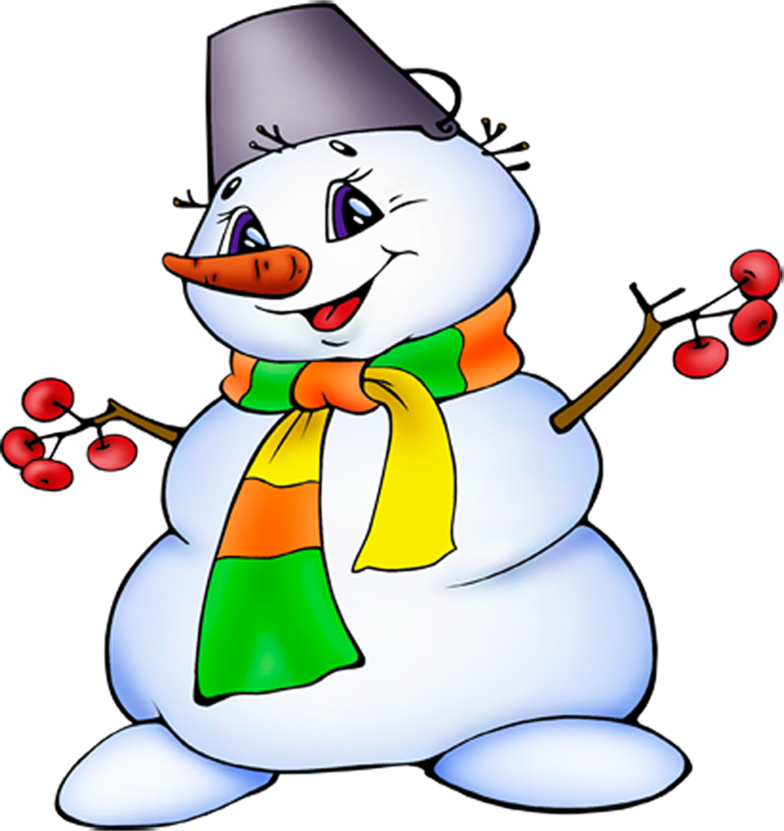        Разработала и провела: Заплитная Светлана Лаврентьевнавоспитатель младшей группы № 3 «Почемучки».Декабрь 2015г. г. Тында«По следам снеговика»Интеграция направлений развития ФГОС ДО: Физическое развитие,  Познавательное развитие, Художественно-эстетическое развитие, Социально-коммуникативное развитие, Речевое развитие.Интеграция основных видов детской деятельности: игровая, коммуникативная, музыкально-художественная, двигательная.Цели деятельности педагога: Формирование координации движений, соответствующих возрасту детей 3-4 лет.   Проявление положительного отношения к разнообразным физическим упражнениям. Совершенствование активных взаимоотношений взрослого и ребенка.Задачи деятельности педагога:Закреплять умение детей ходить и бегать колонной по одному всей группой по кругу с использованием зрительных ориентиров.Сохранять устойчивое равновесие в ходьбе по ограниченной поверхности,  мягко спрыгивать на полусогнутые ноги. Упражнять в ползание на четвереньках.Развивать танцевальные способности, музыкальный слух.Продолжать знакомить детей с элементарными правилами поведения в детском саду на занятиях.Вызвать хорошее настроение физическими упражнениями и бодрыми музыкальными произведениями.Побуждать вступать в диалог в игровой ситуации.Воспитывать положительную  эмоциональную отзывчивость на просьбу о помощи, желание помочь.Планируемые результаты развития интегративных качеств дошкольника: Проявляет интерес к выполнению физических упражнений с мячами (диаметром 10см). Активно марширует под бодрую музыку и участвует в музыкальной игре «Слепим снеговика».Готов соблюдать элементарные правила в совместных физических упражнениях, подвижных играх и основных видах движений (ходит по ограниченной поверхности, спрыгивает мягко на полусогнутых нога; проползает на четвереньках по «туннелю») Активно проявляет эмоциональную отзывчивость на просьбу игрового персонажа.Материалы и оборудование: конверт – письмо от снеговика о помощи; мячи диаметром 10см на каждого ребенка, оформленные под снежки в корзине; эмблемы снеговиков каждому ребенку с клейкой стороной; физкультурный зал оформлен искусственными елочками «лесная поляна» и зрительные ориентиры снежинки на полу; снеговик игрушка; елка с угощением – конфеты; гимнастическая скамейка высотой 20 – 30см и «туннель». Предварительная работа: загадки о снеговике, аппликация «Снеговик», слушание музыкальных произведений: «Марш снеговиков» сл. А. Усачев, муз. М. Дунаевский, «Снеговик Антошка» автор Марина Басова, разучивание музыкальной игры «Слепим снеговика» автор Железнова.Ход непосредственно образовательной деятельности.Создание игровой мотивации: Воспитатель показывает детям яркий конверт с изображение снеговика и говорит: - Ребята нам письмо прислали, как вы думаете от кого? (ответы детей) – Хорошо, давайте скорее его прочтем и узнаем от кого письмо. Читает загадку: «Меня не растили, Из снега слепили, Вместо носа ловко, Вставили морковку, Глаза – угольки, Губы – сучки, Холодный большой кто я такой? (Снеговик)- Да ребята, снеговик и он пишет, что шел к нам в гости с гостинцами от Деда Мороза, но вот беда заблудился в пути, просит его найти. – Если мы готовы на помощь спешить, надо нам по снежинкам идти, только где же они? Вы видите!? (Дети указывают на снежинки на полу) – А чтобы не замерзнуть тоже станем снеговиками (эмблемы снеговиков на футболках).  Воспитатель помогает детям построиться друг за другом, и все иду по следам в физкультурный зал. 1часть (2-3мин)– ходьба и бег в колонне по одному по кругу с использованием зрительных ориентиров и музыкального сопровождения «Марш снеговиков».Построение в круг (в центре елочка и корзина со снежками)2часть (10-15мин) – Общеразвивающие упражнения с мячами. 1.И.п.: ноги на ширине ступни, мяч в обеих руках внизу. Поднять мяч вверх, посмотреть, опустить, вернуться в исходное положение (5раз).2.И.п.: ноги на ширину плеч, мяч в обеих руках у груди. Наклониться, дотянуться мячом до пола, выпрямиться, вернуться в исходное положение (5раз).3.И.п.: ноги на ширину ступни, мяч в обеих руках внизу. Присесть, мяч вынести вперед. Встать, вернуться в исходное положение (5-6раз).4.И.п.: ноги слегка расставлены, руки на поясе, мяч на полу. Прыжки вокруг мяча в чередовании с ходьбой на месте (2раза) Воспитатель предлагает присесть на полянке и обходит детей с корзинкой, чтобы собрать мячи. Говорит: - Вот мы и согрелись в нашем лесу, только снеговика нигде не видно, давайте мы сами снеговиков слепим, а наш снеговик услышит, как мы играем и сам к нам выйдет.Музыкальная игра «Слепим Снеговика».- Дети вы так хорошо играли, смотрите кто это в сугробе? Снеговик, мы его нашли.Снеговик: - Здравствуйте, вас то я нашел, а подарки потерял, где то за речкой возле оврага. Пойдемте покажу.Основные виды движения: 1.Ходьба по гимнастической скамейке, руки в стороны и мягко спрыгивают на полусогнутых ногах. – Друг за другом поточным способом. 2. Ползание по спортивному снаряду «туннель».Снеговик: Вот и мост все перешли и овраг проползли. Все здесь? Вот в этом сугробе я подарки потерял. Дети помогают снеговику «откопать» подарок – елочка, украшенная конфетами.  Подвижная игра «По ровненькой дорожке».3часть. Рефлексия: Танцевальные движения со снеговиком под песню «Снеговик Антошка».